Křižovatky umění - přelom 19. a 20. století Impresionismus ve výtvarném uměníPředmět: Umění a kultura Ročník: 3. Anotace: Pracovní list sloužící k opakování učiva, lze vytisknout nebo vyplňovat elektronicky, obsahuje i řešení. Slouží žákům jako zpětná vazba a zároveň jako poznámky ke studiu.Klíčová slova: impresionismus, barevná skvrna, zachycení okamžiku, impresionisté,C. Monet, E. Manet, E. Degas, A. Renoir, A. Sisley, předchůdci impresionistůAutor: Mgr. Ivana SpurnáDatum: 27. 1. 2013 Škola: Gymnázium Jana Opletala, LitovelCitace:MRÁZ, Bohumír. Dějiny výtvarné kultury. 3. 1. vyd. Praha: IDEA SERVIS, 2000, 220 s. ISBN 80-85970-31-7.BERNHARD, Marianne. Universální lexikon umění: architektura, fotografie, grafika, malířství, osobnosti, sochařství, umělecká řemesla. 2. uprav. vyd. Překlad Otakar Mohyla. Praha: Grafoprint-Neubert, 1996, 491 s. ISBN 80-717-6393-4.Citace – obrazový materiál:Zdroj: [online]. [cit. 2013-01-23]. Dostupný pod licencí Public Domain na WWW:<http://commons.wikimedia.org/wiki/File:Glyptoteket_Degas1.jpg?uselang=cs><http://commons.wikimedia.org/wiki/File:Auguste_Renoir_-_La_Balan%C3%A7oire.jpg>< http://commons.wikimedia.org/wiki/File:Claude_Monet_-_Rouen_Cathedral_-_The_Portal_(Sunlight).jpg><http://commons.wikimedia.org/wiki/File:Claude_Monet,_Impression,_soleil_levant,_1872.jpg><http://commons.wikimedia.org/wiki/File:Edgar_Germain_Hilaire_Degas_076.jpg?uselang=cs><http://commons.wikimedia.org/wiki/File:Henri_de_Toulouse-Lautrec_060.jpg><http://commons.wikimedia.org/wiki/File:La_Gare_Saint-Lazare.jpg>< http://commons.wikimedia.org/wiki/File:Vincent_van_Gogh_%281853-1890%29_-_Wheat_Field_with_Crows_%281890%29.jpg>Impresionismus ve výtvarném uměníDoplňte chybějící slova a slovo z tajenky dál rozveďteOznačení výstav v Paříži koncem 19. století, kdy účast na nich byla pro malíře prestižní záležitostí.Impresionistický malíř, který miloval pohyb. Zachycoval svět baletek a svět dostihů.Velmi důležitý výrazový prostředek pro impresionisty. Z čeho je složen impresionistický obraz, aby vytvářel dojem chvění atmosféry?Anglický krajinář, stal se inspirací pro francouzské impresionisty.Doplňte první slovo názvu jednoho slavného obrazu ……………………………….. v trávě.Malíř, kterého převážně zajímala figurální tématika. Mezi jeho slavné obrazy patří Houpačka a na rozdíl od impresionistů používal černou barvu.Impresionista, věnoval se krajinomalbě. Jeho křestní jméno zní Alfred……………..Tajenka: _________________________________________________________________________________________________________________________________________________________________________________________________________________________________________________________________________________________________________MANET nebo MONET?Vyberte správné pojmy a přiřaďte. Pozor, dva pojmy zůstanou nezařazené.Olympia  Primabalerina  Édouard  Snídaně v trávě  Pole s vlčími máky   Claude  Pole s havrany  Dojem, východ slunce  Claude Monet na své lodi - ateliéruMANET						MONET__________________________			___________________________________________________			____________________________________________________			____________________________________________________			__________________________Jakou máte paměť?  Kdo je autorem obrazu?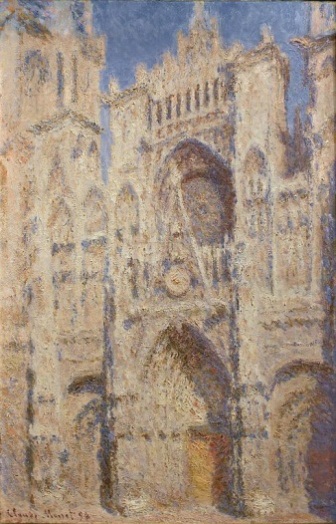 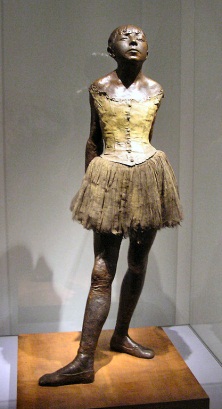 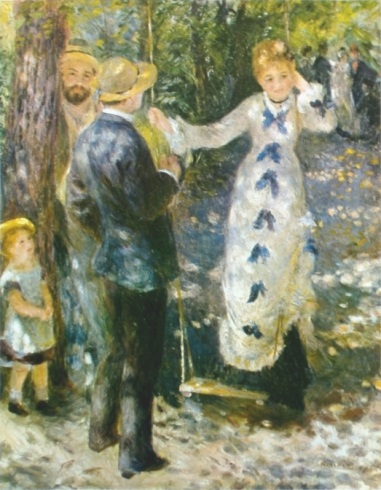 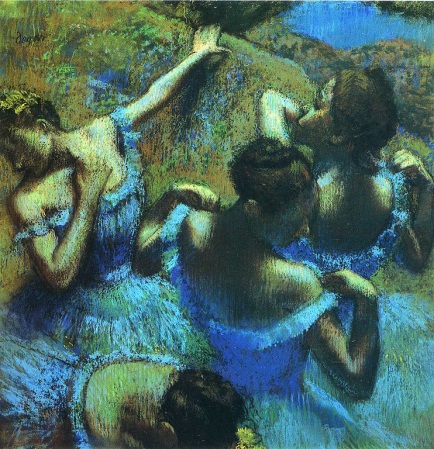 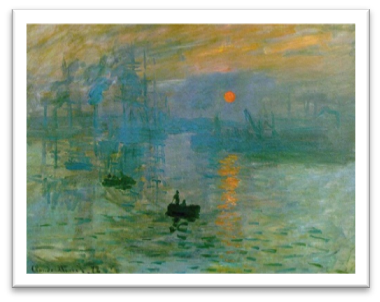 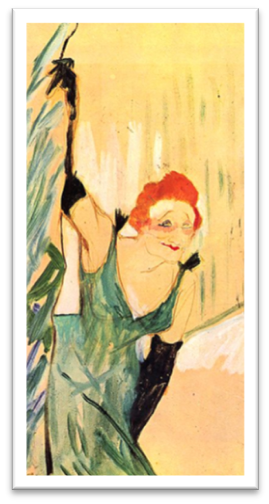 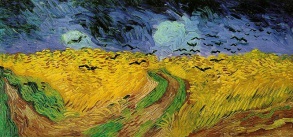 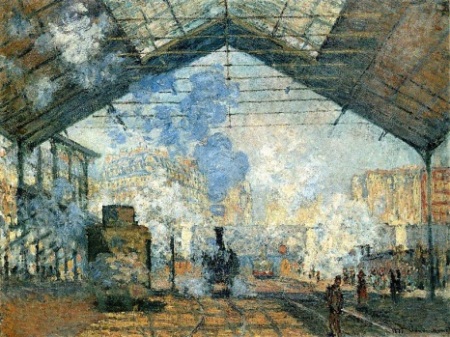 Správné řešeníDoplňte chybějící slova a slovo z tajenky dál rozveďteOznačení výstav v Paříži koncem 19. století, kdy účast na nich byla pro malíře prestižní záležitostí.Impresionistický malíř, který miloval pohyb. Zachycoval svět baletek nebo svět dostihů.Velmi důležitý výrazový prostředek pro impresionisty. Z čeho je složen impresionistický obraz, aby vytvářel dojem chvění atmosféry?Anglický krajinář, stal se inspirací pro francouzské impresionisty.Doplňte první slovo názvu jednoho slavného obrazu ……………………………….. v trávě.Malíř, kterého převážně zajímala figurální tématika. Mezi jeho slavné obrazy patří Houpačka a na rozdíl od impresionistů používal černou barvu.Impresionista, věnoval se krajinomalbě. Jeho křestní jméno zní Alfred……………..Tajenka: Lekníny, autor Claude Monet, významný představitel impresionismu, Lekníny patří mezi slavný cyklus obrazů, vznikal v poslední etapě života Clauda Moneta. Jeho zahrada v Giverny, jezírko plné leknínů se stalo námětem pro tento cyklus obrazů. V některých jeho obrazech se odpoutal od tvaru a přiblížil se abstrakci. Další známé cykly: Kupky sena, katedrála v Rouenu, Temže, Dáma se slunečníkemMANET nebo MONET?Vyberte správné pojmy a přiřaďte. Pozor, dva pojmy zůstanou nezařazené.Kupky sena  Olympia  Primabalerina  Édouard  Snídaně v trávě    Pole s vlčími máky   Claude  Dojem, východ slunce  Claude Monet na své lodi - ateliéruMANET						MONETOlympia						Kupky senaSnídaně v trávě					Pole s vlčími mákyÉdouard						ClaudeClaude Monet na své lodi - ateliéru			Dojem, východ slunceJakou máte paměť? Kdo je autorem obrazu?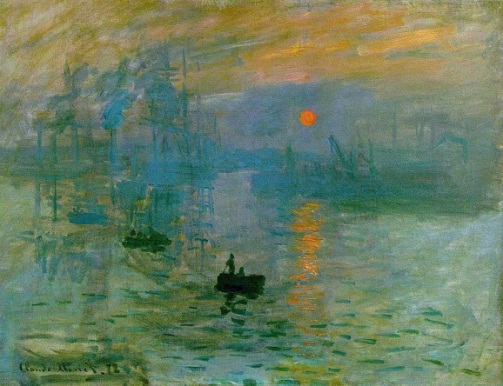 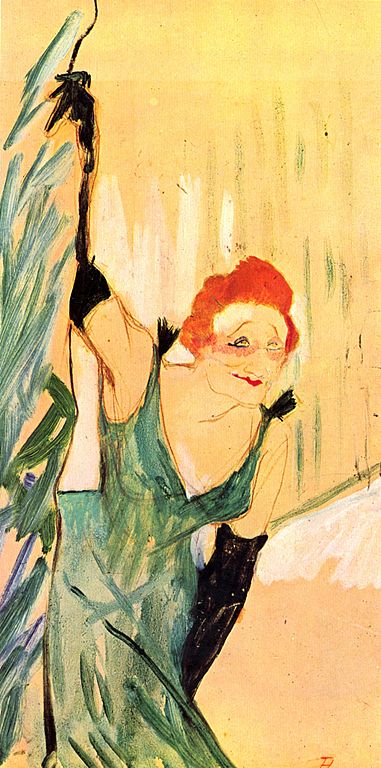 salondegasskvrnaturnersnídaněrenoirsisley